Отдел идеологической работы, культуры и по делам молодёжиНесвижского районного исполнительного комитета Государственное учреждение культуры «Несвижская центральная районная библиотека имени Павла Пронузо»ГУМАНИТАРНЫЙПРОЕКТ«Чтение для всех»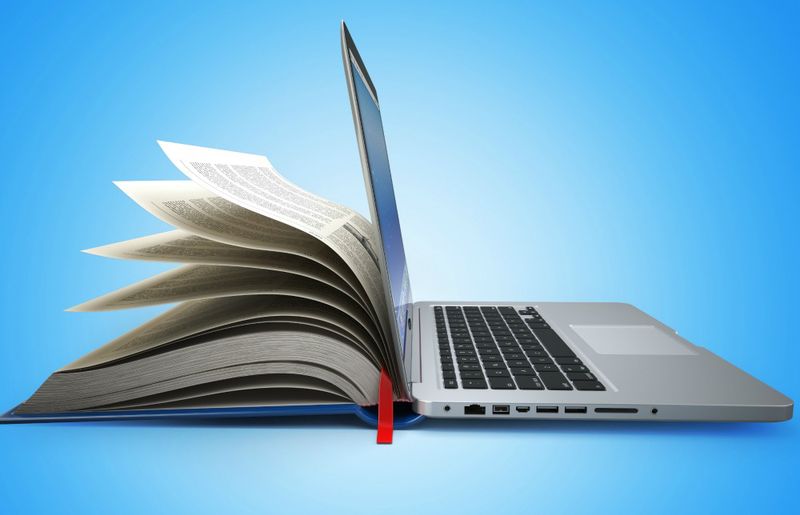 Равные возможности для пользователей со специальными потребностямиНесвиж2024ПРОЕКТНАЯ  ЗАЯВКА / PROJECT APPLICATIONОРГАНИЗАЦИЯ-ЗАЯВИТЕЛЬ THE APPLICANTПРОЕКТОбоснование проектаЛюди с ограниченными возможностями зачастую становятся заложником 4-х стен квартиры, что неизбежно ведет к развитию депрессии. Важно вовремя поддержать того, кто оказался в трудной жизненной ситуации, помочь ему социализироваться, восстановить психологическое равновесие. Наиболее эффективными методами являются культурно-досуговые, творческие и спортивно-оздоровительные мероприятия. В государственном учреждении культуры «Несвижская центральная районная библиотека имени Павла Пронузо» работает проект «Открытый мир», созданный совместно с государственным учреждением «Несвижский районный территориальный центр социального обслуживания населения» и предназначенный для организации помощи в социальной адаптации людям с особыми потребностями.Библиотека даёт молодым людям с особыми потребностями возможность общения со сверстниками и взрослыми, привлекает к посильному участию в различных мероприятиях. Роль библиотеки в жизни людей с ограниченными возможностями здоровья переоценить невозможно: библиотечная среда в известной степени восполняет дефицит доброты, помогает побороть чувство одиночества, неуверенности в себе.В рамках проекта, работниками библиотеки организовываются различные мероприятия для подопечных центра.На мероприятиях обсуждаются различные темы: здоровый образ жизни, личная гигиена, вредные привычки, праздничные даты, организовываются выставки творческих работ участников проекта.Благодаря совместным мероприятиям у библиотеки накоплен успешный опыт работы с инвалидами разных категорий и возрастов, социальными работниками. Накопленный опыт и востребованность услуг привели к созданию данного социального проекта.Необходимо развитие социально – значимых качеств необходимых для эффективного осуществления адаптации и интеграции людей с ограниченными возможностями здоровья в социум. Это возможно через расширение технических возможностей проведения для них социокультурных мероприятий - приобретение мультиборда. Взаимодействуя с дисплеем обычными касаниями пальцев можно писать, рисовать, показывать 3D модели и воспроизводить обучающие программы. Для этого не требуется прибегать к помощи стационарных компьютеров, ноутбуков, проекторов и других вспомогательных устройств.Justification of the projectPeople with disabilities often become hostage to the 4 walls of the apartment, which inevitably leads to the development of depression. It is important to support someone who finds himself in a difficult life situation in time, help him to socialize, restore psychological balance. The most effective methods are cultural and leisure, creative and sports and recreational activities.The public institution of culture "Nesvizh Central Regional Library named after Pavel Pronuso" operates the "Open World" project, created jointly with the state institution "Nesvizh Regional Territorial Center for Social Services for the Population" and designed to organize assistance in social adaptation to people with special needs.The library gives young people with special needs the opportunity to communicate with peers and adults, attracts to the feasible participation in various activities.The role of the library in the lives of people with disabilities cannot be overestimated: the library environment to a certain extent compensates for the lack of kindness, helps to overcome the feeling of loneliness and self-doubt.Within the framework of the project, the library staff organizes various events for the wards of the center.Various topics are discussed at the events: a healthy lifestyle, personal hygiene, bad habits, holidays, exhibitions of creative works of project participants are organized.Thanks to joint activities with the State Institution "Nesvizh District Center for Social Services of the Population", the library has accumulated successful experience in working with people with disabilities of different categories and ages, and social workers. The accumulated experience and the demand for services led to the creation of this social project.It is necessary to develop socially significant qualities necessary for the effective implementation of adaptation and integration of people with disabilities into society. This is possible through the expansion of the technical possibilities for holding socio-cultural events for them - purchasing a multiboard. By interacting with the display with normal finger touches, you can write, draw, show 3D models and play tutorials. This does not require the use of desktop computers, laptops, projectors and other auxiliary devices.МЕРОПРИЯТИЯ, СРОКИ, СУММЫ, РЕЗУЛЬТАТЫ ДЕЯТЕЛЬНОСТИ И ИСТОЧНИКИ ИХ ВЕРИФИКАЦИИ/ EVENTS, DATES, AMOUNTS, RESULTS OF OPERATIONS AND THE SOURCES OF THEIR VERIFICATНаименование  проектаProject nameЧтение для всехReading for everyoneСрок  реализацииTerm of realizationДолгосрочныйLong-termМесто  реализации   проектаProject locationМинская  область,  г.Несвиж, государственное учреждение культуры «Несвижская центральная районная библиотека имени Павла Пронузо»Minsk region, Nesvizh, State cultural institution "Nesvizh Central Regional Library named after Pavel Pronuzo"Общий  объем   финансирования (в долларах США)Total funding (us $ )6000$Источник финансированияSource of financing(us $ )Объем финансирования (в долларах  США)The amount of funding (in U.S. dollars)Средства  донора (в долларахСША)Donor funds (us $ )5000$Софинансирование (в долларахСША)Co-financing (us $ )1000$Организация-заявительThe applicantГосударственное учреждение культуры «Несвижская центральная районная библиотека имени Павла Пронузо»State cultural institution "Nesvizh Central Regional Library named after Pavel Pronuzo"Интернет-сайт организации:Website of the organization:biblio@nesvizh-kultura.byЮридический адрес:Legal address:222603 ул.Белорусская, 5, г.Несвиж, Минская обл., Республика Беларусь222603, 5 Belarusian str., Nesvizh, Minsk region,  Republic of BelarusПочтовый адрес:Postal address:222603 ул.Белорусская, 5, г.Несвиж, Минская обл., Республика Беларусь222603, 5 Belarusian str., Nesvizh, Minsk region,  Republic of BelarusРуководитель организации:Head of organisation:Рыжикова Оксана ВладимировнаRyzhikava Oksana Телефон рабочий/факс / Phone/ Fax+375177051979Адрес электронной почты / Email biblio@nesvizh-kultura.byКонтактное лицо:Contact person:Пекарчик Юлия ВалерьевнаPiakarchyk Yulia КонтактыContacts+375177059033biblio@nesvizh-kultura.byУНП: taxpayer identification numberУНП  600038643Целевая  группаTask forceЦелевая  группаTask forceДети с инвалидностью и их семьи, люди с ограниченными возможностямиChildren with disabilities and their families, people with disabilitiesЦель  проектаProject objectiveЦель  проектаProject objectiveПовышение уровня социализации и адаптации людей с ограниченными возможностями, развитие их творческих способностей с помощью проведения массовых мероприятий с использованием современных технологий.Increasing the level of socialization and adaptation of people with disabilities, developing their creative abilities through mass events using modern technologies.Детализация проекта Project DetailНаименование:Мультиборд (1 шт.)Name:Multiboard (1 pc.)Наименование:Мультиборд (1 шт.)Name:Multiboard (1 pc.)Задача/МероприятиеTask/EventСрок реали-зацииTerm of realizationСумма sum of moneyСумма sum of moneyОбщая сумма, долл. США General amount $Краткосроч-ные результаты Short-term results Источ-ник верифи-кацииVerification sourceЗадача/МероприятиеTask/EventСрок реали-зацииTerm of realizationФинанси-рование партнёром, долл. СШАPartner financing,$Софинан-сирование, долл. США Co-financing, $Общая сумма, долл. США General amount $Краткосроч-ные результаты Short-term results Источ-ник верифи-кацииVerification sourceИзучение ситуации на территории Несвижского района в направлении оказания социальных услуг людям с ограниченными возможностями и их семьям, пожилым людям/Study of the situation on the territory of the Nesvizh region in the direction of providing social services to people with disabilities and their families, the elderly.1 неделя
1 Week-----2.Создание и оснащение кинозала/Creation and equipment of a cinema2.Создание и оснащение кинозала/Creation and equipment of a cinema2.Создание и оснащение кинозала/Creation and equipment of a cinema2.Создание и оснащение кинозала/Creation and equipment of a cinema2.Создание и оснащение кинозала/Creation and equipment of a cinema2.Создание и оснащение кинозала/Creation and equipment of a cinema2.Создание и оснащение кинозала/Creation and equipment of a cinemaЗадача/МероприятиеTask/EventСрок реали-зацииTerm of realizationСумма sum of moneyСумма sum of moneyОбщая сумма, долл. США General amount $Краткосроч-ные результаты Short-term results Источ-ник верифи-кацииVerification sourceЗадача/МероприятиеTask/EventСрок реали-зацииTerm of realizationФинанси-рование партнёром, долл. СШАPartner financing,$Софинан-сирование, долл. США Co-financing, $Общая сумма, долл. США General amount $Краткосроч-ные результаты Short-term results Источ-ник верифи-кацииVerification source1. Закупка оборудования для обустройства театрально – киноконцертного зала (мультиборд)Установка оборудования /Purchase of equipment for the arrangement of the cinema hall zone (multiboard, bean bags).Equipment installation2-3 месяца/2-3 months5000$1000$6000$Товарно-транспортные накладныеСчета-фактурыПлатежные  порученияДоговор  купли-продажиConsignment notesInvoicesPayment orderSales contract 2.Содействие личностному, творческому развитию людей с ограниченными возможностями/Promotion of personal, creative development of people with disabilitiesсоздание современных  условий для формирования мотивации активного образа жизни, раскрытия творческого потенциала у граждан с ограниченными возможностями/ Creation of modern conditions for the formation of motivation for an active lifestyle, the disclosure of creative potential among citizens with disabilities3.Поддержка в виде информационной, посреднической и другой помощи людям с ограниченными возможностями и их семьям, пожилым людям/Support in the form of information, mediation and other assistance to people with disabilities and their families, the elderlyНа протяжении действия проекта/Throughout the project4.Организация и проведение досуга людей с ограниченными возможностями/Organization and conduct of leisure for people with disabilitiesОрганизация досуга людей с ограниченными возможностями/Organization of leisure activities for people with disabilities5.Увеличение числа получателей услуг/Increase in the number of service recipientsСоздание условий для организации и проведения мероприятий и досуга людей с ограниченными возможностями и их семей/
Creation of conditions for organizing and holding events and leisure for people with disabilities and their families